Композитный дивизион Росатома принимает участие во Всемирном фестивале молодежи в СочиДивизион представит широкую деловую и образовательную программу для участников фестиваляС 1 по 7 марта 2024 года на федеральной территории «Сириус» (Сочи, Краснодарский край) композитный дивизион Госкорпорации «Росатом» примет участие во Всемирном фестивале молодежи. В инновационной зоне проведения фестиваля — «Терминале Т» композитный дивизион совместно с «Росатом Аддитивные технологии» организует работу интерактивной лаборатории, где участники и гости фестиваля смогут познакомиться с технологическими достижениями и разработками на экспозиционных стендах, посетить тематические лекции, мастер-классы и интерактивные презентации от экспертов отрасли.Со 2 марта в рамках лаборатории работает выставочная экспозиция с самыми современными и неожиданными экспонатами, в производстве которых использовались композитные материалы. Молодые ученые из РХТУ им. Менделеева расскажут обо всех экспонатах, процессе и особенностях изготовления предметов, а также ответят на все вопросы о новых материалах и сферах их применения. Также 2 и 3 марта с лекцией «Карбоновый спорт: best practices» выступит заместитель директора по связям с общественностью Федор Новиков, после которой слушатели точно станут лучше ориентироваться в карбоновых изделиях и больше разбираться в спорте тоже.Кроме того, для участников фестиваля композитчики подготовили игры-викторины, в которых участвующим предстоит ответить на вопросы, например, чем отличаются композитные материалы от традиционных, что такое препрег, какие технологии используются для изготовления деталей из композитных материалов и т.д. Будет проходить несколько раундов, победители, ответив на все вопросы правильно, получат ценные модные призы из композитных материалов.3 марта в лаборатории пройдет День композитных технологий от ученых, технологов и экспертов композитного дивизиона. Откроет программу с интерактивной презентацией Мария Шмарова, руководитель проектов департамента исследований и разработок. Слушатели смогут погрузиться в мир композитов, ознакомиться с историей развития новых материалов, узнать, что ждет индустрию в будущем. Гости фестиваля смогут принять участие в уникальных мастер-классах по изготовлению изделий из полимерных композитных материалов, пройти под руководством наставников Президентского лицея «Сириус» все этапы технологического процесса и изготовить самостоятельно сувенир на память о Всемирном фестивале молодежи. 4 марта участников ожидает образовательная экскурсия в научно-образовательные лаборатории лицея «Сириус», где они смогут увидеть в реальности передовые технологии и множество интересных научных экспериментов. Это незабываемый опыт, полное погружение в мир науки и открытий.На протяжении всей работы лаборатории около 20 тысяч российских и иностранных гостей фестиваля смогут погрузиться в мир композитов и отправиться в видеотур — виртуальное путешествие по предприятиям композитного дивизиона. Справка: Всемирный фестиваль молодежи проходит в соответствии с указом Президента России Владимира Путина в целях развития международного молодежного сотрудничества. Участие в нем примут 20 тысяч молодых лидеров в сфере образования, науки, международного сотрудничества, культуры, волонтерства и благотворительности, спорта, бизнеса, медиа, в том числе 10 тысяч иностранных участников. Впервые принять участие в фестивале смогут также подростки (в рамках трека общероссийского движения детей и молодежи «Движение первых»). Государственная корпорация по атомной энергии «Росатом» — многопрофильный холдинг, объединяющий активы в энергетике, машиностроении, строительстве. Его стратегия заключается в развитии низкоуглеродной генерации, включая ветроэнергетику. Госкорпорация «Росатом» является национальным лидером в производстве электроэнергии (около 20% от общей выработки) и занимает первое место в мире по величине портфеля заказов на сооружение АЭС: на разной стадии реализации находятся 33 энергоблока в 10 странах.Ассоциация вузов «Консорциум опорных вузов Госкорпорации «Росатом» — это сообщество высших учебных заведений, созданное с целью координации деятельности в интересах атомной отрасли в сфере высшего, послевузовского и дополнительного профессионального образования. В состав Консорциума входят 20 профильных вузов, включая Московский государственный технический университет имени Н. Э. Баумана (национальный исследовательский университет), Московский физико-технический институт (государственный университет), Национальный исследовательский Московский государственный строительный университет, Национальный исследовательский Нижегородский государственный университет им. Н. И. Лобачевского, Национальный исследовательский Томский политехнический университет и другие. Правительство РФ и крупные российские компании продолжают расширять спектр решений по раскрытию потенциала студентов и молодых сотрудников. Росатом и его предприятия участвуют в создании базовых кафедр в российских вузах, реализации стипендиальных программ поддержки, крупных образовательных проектов, организации практики и стажировки для студентов.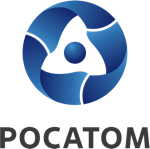 Медиацентр атомнойпромышленности
atommedia.onlineПресс-релиз03.03.24